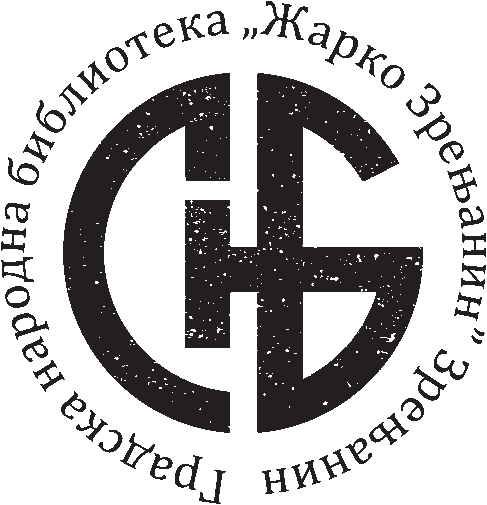 Realizovan projekat „Digitalne razglednice zavičaja u očima mladih”Dečje odeljenje Gradske narodne biblioteke „Žarko Zrenjanin” nedavno je realizovalo projekat „Digitalne razglednice zavičaja u očima mladih” koji je finansiran sredstvima Pokrajinskog sekretarijata za kulturu, javno informisanje i odnose sa verskim zajednicama.Biblioteke, kao  ustanove kulture, imaju važan zadatak da upoznaju mlade sa kulturnim nasleđem. Budući da je je ovaj segment u školskim programima nedovoljno zastupljen i deca odrastaju sa skromnim poznavanjem kulturnog blaga u svom gradu, proistekla je ideja da kroz ovaj projekat kulturno nasleđe bude predmet istraživanja i učenja mladih na način koji je njima blizak i zanimljiv: uz primenu savremene tehnologije.Za realizaciju projekta „Digitalne razglednice” izabrano je pet objekata od kojih je  svaki značajan za kulturu našeg grada. Deca su se bavila sledećim objektima: Sokolski dom, pravoslavna crkva u Orlovatu i zgrada nekadašnje Srpske zadružne banke – objedinjenih pod temom „Tragom nacionalnog blaga arhitekte Dragiše Brašovana”, kao i Reformatskom crkvom i Gradskom narodnom bibliotekom „Žarko Zrenjanin”. Znamenite ličnosti o čijim delima su učenici sa bibliotekarima istraživali bili su: arhitekta Dragiša Brašovan i Ferenc Zaborecki, slikar Uroš Predić, vajar Paško Vučetić. Kroz projekat „Digitalne razglednice” Biblioteka je ostvarila saradnju i povezala više škola Grada Zrenjanina i okoline sa stručnim saradnicima iz oblasti digitalizacije i savremene tehnologije, kao i sa drugim kulturnim institucijama Grada. U projektu su učestvovala deca iz osnovnih škola: „Vuk Karadžić”, „Sonja Marinković”, „Dositej Obradović” i „Đura Jakšić” iz Zrenjanina, a snimanje objekata omogućili su stručni saradnici iz studija Digital Style, koji su deci pokazali kako se rukuje dronom uz poštovanje zakonskih normi.Prva etapa realizacije projekta bila je prikupljanje informacija u samoj biblioteci iz raznovrsnih izvora: literature iz Zavičajnog fonda biblioteke, tekstova  Zavoda za zaštitu spomenika kulture, internet stranica posvećenih arhitekturi Grada (Zrikipedija, blog Banateka i dr.)U drugom delu realizacije projekta mladi su učili na koji način se digitalizuje prikupljeni materijal. Ovaj deo organizovan je u E-biblioučionici gde su deca uz pomoć bibliotekara informatičara dali video materijalu filmsku formu i projektovali modele na 3D štampaču. Nastale digitalne razglednice prezentovane su na blogu Digitalne razglednice Zrenjanina (http://www.digitalnerazglednicezrenjanina.wordpress.com) koji će tekstovima i video materijalom nastaviti da promoviše kulturno blago našeg zavičaja. Informacije o blogu i novim digitalnim razglednicama podeljene su svim školama Srednjobanatskog okruga kako bi mogle da se koriste u nastavi i motivišu decu da se i dalje bave istraživanjem našeg kulturnog nasleđa i njegovom digitalizacijom.